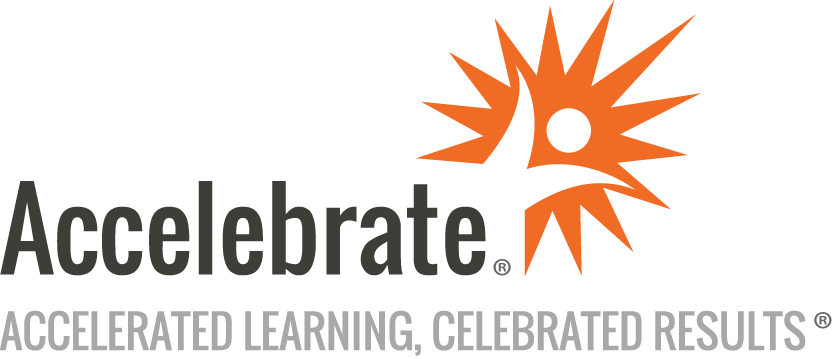 Migrating to AWSCourse Number: AWS-182
Duration: 3 daysOverviewMigrating to an AWS cloud environment requires careful planning. This Migration to AWS training teaches attendees how to successfully manage each step of the migration process, from portfolio discovery and application migration planning to post-migration validation and optimization. Participants gain the solid foundation needed to complete their organization’s AWS migration.PrerequisitesFamiliarity with enterprise IT infrastructure (hardware and software)Completed the AWS Technical Essentials or Architecting on AWS classroom trainingAchieved the AWS Certified Solutions Architect – Associate certification (optional)MaterialsAll AWS students will receive comprehensive courseware.Software Needed on Each Student PCA modern web browser and an Internet connection free of restrictive firewalls, so that the student can connect by SSH or Remote Desktop (RDP) into AWS virtual machines.ObjectivesRecognize the common business and technical drivers for migrating to the cloudSummarize the three phases of migration and associated objectives, tasks, and stakeholdersDescribe AWS architecture, tools, and migration best practicesDistinguish the various cloud migration strategies and when each is most appropriateDetermine an organization’s application and server migration readinessDiscover a portfolio and gather data necessary for migrationPlan and design migration strategy for servers, applications, and databasesPerform and validate application migration to the cloudOptimize applications and operations after migrating to the cloudOutlineIntroduction to Migrating to AWSWhat Is a Cloud Migration? Summarize the drivers and desired outcomes of a cloud migrationIdentify the elements of a successful migration journeyDescribe the three-phase AWS migration processAssessing Migration Readiness Summarize the activities and goals of the assess phaseEvaluate tools for assessing your organization’s cloud readinessDescribe Migration Readiness Assessments (MRAs) and their importanceGroup Exercise: Assess cloud migration readiness with AWS Cloud Adoption Readiness Tool (CART)Preparing for a Migration and Understanding Related Workstreams Summarize the mobilize phase of the processDiscuss the eight unique migration-related workstreamsDiscovering Landing Zones and Their Benefits Explain the function of a landing zoneDiscuss best practices for creating a custom landing zoneDescribe how you would use AWS Control Tower to create a landing zoneBuilding a Landing Zone Summarize the process of building a landing zoneDetermine the best multi-account structure, governance policies, and connectivity plan for alanding zoneDemonstration: AWS Control TowerConnecting Your On-Premises Network and Directory Services to AWSDiscovering the Portfolio and Understanding Migration Strategies Explain the activities of the detailed portfolio discovery workstreamDescribe how to assess an application’s migration readinessSummarize the seven migration strategiesChoose the best strategy (scenario-based)Understanding and Choosing Portfolio Discovery Tools Summarize the various discovery tools availableDistinguish which tools are best to use based on scenarioGathering Application Data Necessary for MigrationPlanning and Designing a Migration Describe the planning and design processSummarize how to set up a migration factoryChoose and finalize an application migration strategyPerforming the Migration to AWS Explain the server migration processDiscuss the various migration automation and governance tools availableEvaluate server migration tools for compatibility with your environmentMigrating an Application to AWSUnderstanding Database and Data Migration Services Summarize the significance of database and data migrationDiscuss the various data migration tools availableMigrating an Existing Database to Amazon AuroraUnderstanding Additional Migration Support Options Discuss additional migration support optionsSummarize AWS Managed Services and AWS MarketplaceDescribe SAP on AWS and services offered for WindowsIntegrating, Validating, and Cutting Over Applications Discuss the process and benefits of integrating, validating, and cutting over applicationsModernizing and Optimizing an Application Migration Identify post-migration opportunities for modernization and optimizationUnderstand cost and security optimization processesExplore tools available to support these processesConclusion